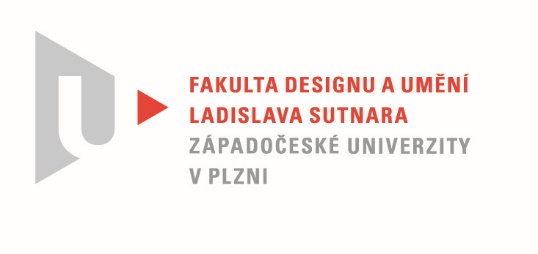 Protokol o hodnoceníkvalifikační práce Název bakalářské práce: "UNEXPECTED ........."Práci předložil student:  KAPR JakubStudijní obor a specializace:  Sochařství, specializace KeramikaHodnocení vedoucího prácePráci hodnotil: doc. MgA. Gabriel Vach  Cíl prácePrvotní myšlenkou Jakubovy práce v rámci zadání  bylo přání oživit porcelán vstupy jiných materiálů. Ze své romantické představy postupně střízlivěl, když začal brát v potaz vlastnosti takových materiálů, jejich přínosy i jejich rizika, jejich dopad na funkčnost takto zkombinovaného celku a v neposlední řadě také náročnost takto solitérní výroby.Svého nápadu se ale nechtěl vzdát a tak záhy přišel s kombinací populárního fenoménu DIY kříženého s českým fenoménem kutilství - něčím, co by svého času mohl klidně ve svém pořadu pyšně prezentovat Přemek Podlaha.Jakub předkládá sérii základních tvarů, které jsou navrženy tak, aby svému potenciálnímu uživateli nabídly celou paletu možností, jak je využít - od klasického hrnku, přes květináč, půllitr, konvici, až po zásobnici na potraviny. Navíc nechává na uživateli, aby si sám našel a zvolil takové doplňky, které mu budou esteticky konvenovat a také aby sám si je - svépomocí - k danému účelu zkompletoval.Stručný komentář hodnotiteleJakubův sympatický počin se vlastně snaží o něco, co v porcelánu téměř nemožné. Proces výroby porcelánu je velmi složitý a technicky náročný, je těžké pracovat s ním jinak než s profesionálním zázemím v zádech. Jakub se snaží tento vysoce kultivovaný materiál nabídnout a naservírovat jako příležitost k dotvoření pro kutily amatéry. A to je na jeho projektu to nejsympatičtější.Vyjádření o plagiátorstvíDle mých znalostí není práce plagiátem.4. Navrhovaná známka a případný komentářMůžeme se samozřejmě přít o to, nakolik jsou opravdu všechny tvary použitelné tak, jak je nám předkládáno. Myslím ale, že v tu chvíli bychom trochu míjeli pointu celého konceptu: je to nadsázka,trochu vtip, především je to ale hra. A zábava.Jak jsem měl možnost pozorovat průběh práce na projektu, musím ocenit Jakubovu houževnatost, jeho ochotu předělat ne zcela funkční prototypy, ač už v podstatě hotové a jeho vůli učit se a zlepšovat se.V kontextu DIY je mi jen trochu líto, že Jakub nenabídnul své polotovary k dotvoření i někomu dalšímu, aby podal praktický důkaz o tom, že jeho koncept funguje. A protože ve své rešerši zmiňuje i internetové kanály propagující Udělej si sám, je mi také líto, že součástí odevzdávané práce není alespoň jeden video tutorial s Jakubem v hlavní roli.Navrhuji hodnotit práci Jakuba Kapra jako výbornou.Datum:					Podpis:	